Dear EditorsPlease find enclosed our manuscript entitled “Fabrication of chitosan-polyvinyl alcohol and silk electrospun fiber seeded with differentiated keratinocyte for skin tissue regeneration in animal wound model “, which we would like to submit for publication as a full-length article. This manuscript refers to the production and characterization of chitosan-polyvinyl alcohol and silk electrospun fiber scaffolds, the isolation of rat bone marrow mesenchymal stem cells and differentiation to keratinocytes, seeding of these cells into the electrospun fiber scaffolds, transplantation into full-thickness wounds of rats and analysis of its ability to promote wounds healing. As long as we know, there is no report for this composition in skin regeneration. Hence, we had attempted to utilize exosome loaded chitosan in hydrogel in order to dress wound (Fig. Cover photo). 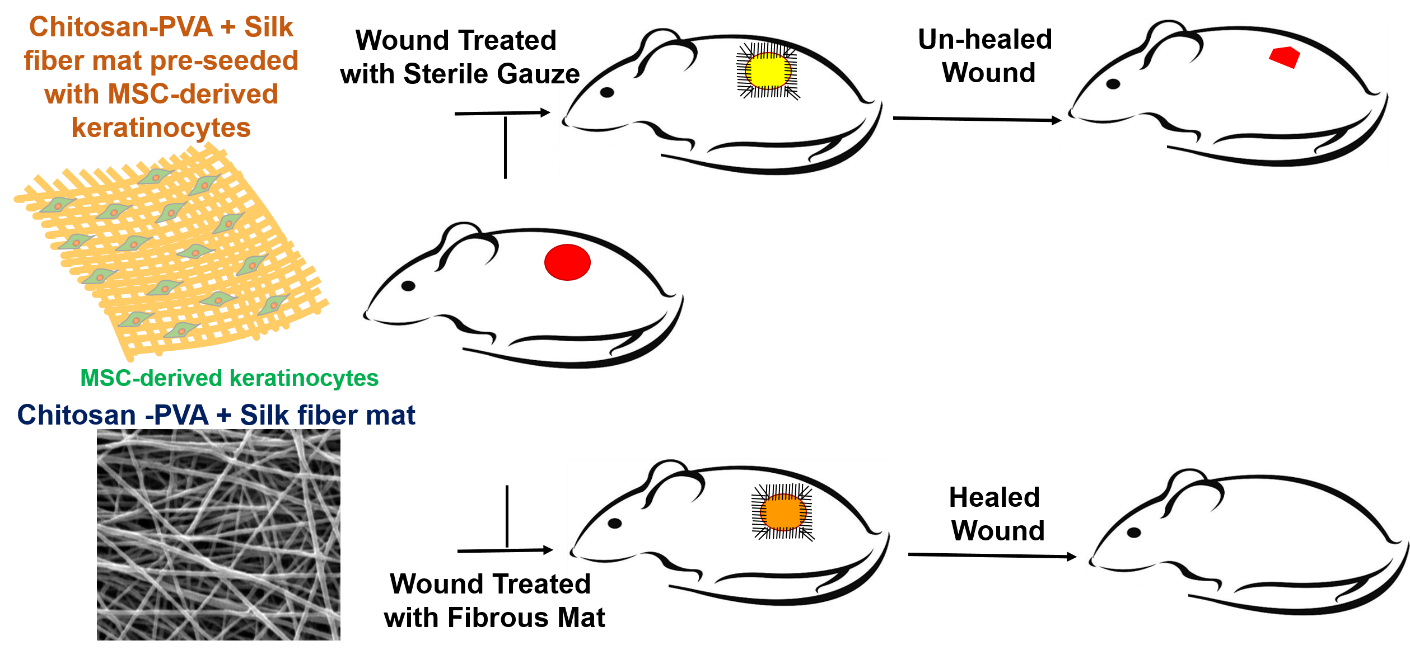 Fig. Cover photoWe confirm that this manuscript has not been published elsewhere and is not under consideration by another journal. All authors have approved the manuscript and agree with submission to this journal. The authors have no conflicts of interest to declare. Indeed, the manuscript has been prepared according to the information given in the Guide for Authors and in compliance with the Ethics in Publishing Policy as described in the Guide for Authors. We would like to recommend the following researchers as potential reviewers for this paper:Contact information:1. Dr. Seyed Mohammad Davachi, Department of Food Science, College of Agriculture and Life Sciences, Cornell University, Ithaca, NY, USA, Email: md946@cornell.edu & mohdvi@gmail.com2. Dr. Zohre Bagher, Iran University of Medical Sciences, Email: baharebagher@gmail.com3.  Dr. VajiheTaghdiri Nooshabadi,  Department of tissue engineering and applied Cell Scienes, Semnan University of medical Sciences,  Iran, E-mail: v.taghdiri@gmail.comWe are very grateful for devoting your valuable time and looking forward to hearing a positive response regarding our paper.Corresponding authorJafar AiTel: +98-21-43052000 and Fax: +98-21-88991117Email: jafar_ai@tums.ac.irYours sincerely,